.Start dancing on lyricsOr Music: Amazing Grace by Charlie Rich [16 Biggest Hits]Wizard Step Right And Left, Rock, Recover, ½ Turning TripleStep, ½ Turn, Forward Triple, 2 Kick Ball Changes Moving BackRock Back, Recover, Turning Triple, Rock Back, Recover, Turning TripleJump Out, Clap, Jump In, Clap, Jump Out, Ball Cross, ¾ Paddle TurnCounts &6 will bring your feet back under your body, it does not travel anywhereRepeatNew Dancers will do Swinging ThingSwinging Back To Louisiana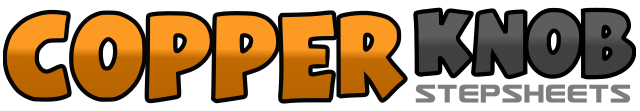 .......Count:32Wall:4Level:Intermediate.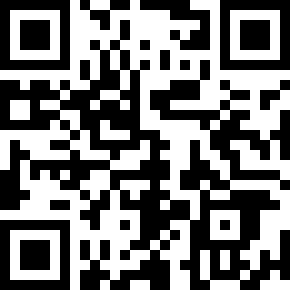 Choreographer:Jo Thompson Szymanski (USA) - December 2008Jo Thompson Szymanski (USA) - December 2008Jo Thompson Szymanski (USA) - December 2008Jo Thompson Szymanski (USA) - December 2008Jo Thompson Szymanski (USA) - December 2008.Music:Going Back to Louisiana - Scooter Lee : (CD: Home To Louisiana)Going Back to Louisiana - Scooter Lee : (CD: Home To Louisiana)Going Back to Louisiana - Scooter Lee : (CD: Home To Louisiana)Going Back to Louisiana - Scooter Lee : (CD: Home To Louisiana)Going Back to Louisiana - Scooter Lee : (CD: Home To Louisiana)........1-2&Step right to right front diagonal, step left crossed behind right, small step with right to right side3-4&Step left to side front diagonal, step right crossed behind left, small step with left to left side5-6Rock forward with right, recover back to left7&8Turn ¼ right and step right to side, step together with left, turn ¼ right and step forward with right1-2Step forward with left, turn ½ right (weight to right)3&4Step forward with left, step together with right, step forward with left5&6Kick right forward, pull right shoulder back, small step back with right, small step back with left leaning right should forward7&8Kick right forward, pull right shoulder back, small step back with right, small step back with left leaning right should forward1-2Rock back with right, recover forward to left3&4Turn ¼ left and step right to side, step together with left, turn ¼ left and step right back5-6Rock back with left, recover forward to right7&8Turn ¼ right and step left to side, step together with right, turn ¼ right and step left back&1-2Step right out to right side, step left out to left side end with feet a part, clap&3-4Step right centered under body, step left together, clap&5&6Step right out to right side, step left out to left side to end with feet apart, step back with ball of right, step left across in front of right&7&8Turn ¼ left, rock back with ball of right, turn ¼ left, step weight forward to left, turn ¼ left, rock back with ball of right, step weight forward to left